AMICO LIBRO: in viaggio con la fantasia.Dal 15 al 19 aprile 2024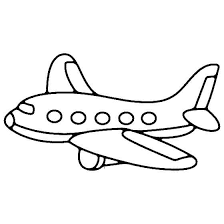 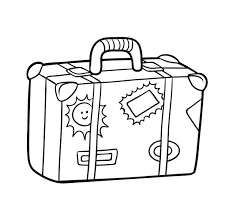            Laboratorio di espressività teatrale                                                                     Lettrici di “Pagine per volare”.    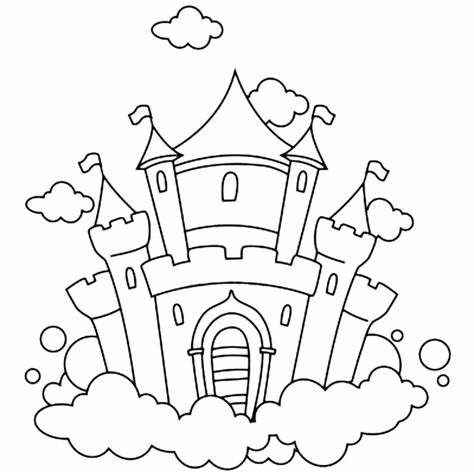         con Pierfrancesco Boschin in arte Pierello.                                                                           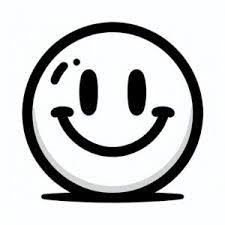                        Yoga della risata con Anouk Maes.                                                       Laboratorio d’illustrazione con Lara Dalla Riva.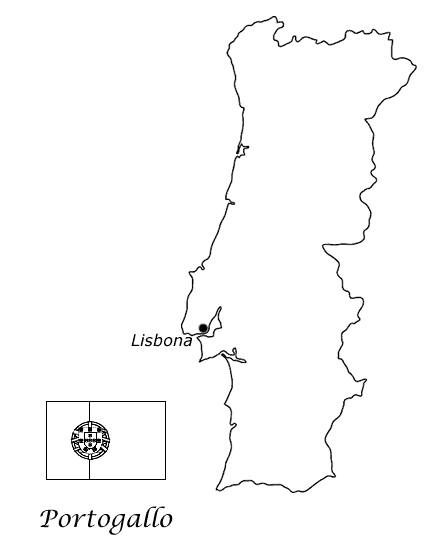                                       Laboratorio creativo-manuale con il sughero, a cura di Stangherlin Daniele.LUNEDÍMARTEDÍMERCOLEDÍGIOVEDÍVENERDÍCl. IAPagine per volare.Voleremo con i libri11:00-12:00Viaggiando nel regno delle fiabe9:30- 11.00“Pierello e la valigia magica raccontano…”  9:00-10:00Yoga della risata9:00-9:50Cl. I BPagine per volare.Voleremo  con i libri12:00-13:00Viaggiando nel regno delle fiabe11:15-12.45“Pierello e la valigia magica raccontano…”10:00-11:00Yoga della risata10:00-10:50Cl. IIPagine per volare.Voleremo  con i libri10:00-11:00Viaggiando nel regno delle fiabe14.00-16.00“Pierello e la valigia magica raccontano…”11:00-12:00Yoga della risataGRUPPO A 11:00-11:50GRUPPO B  12:00-12:50Cl. IIIPagine per volare.Voleremo  con i libri9:00-10:00“Pierello e la valigia magica raccontano…”12:00-13:00Viaggiando nel regno delle fiabe8:00-10:00Yoga della risataGRUPPO A 11:00-11:50GRUPPO B  12:00-12:50Cl. IV Viaggiando nel regno delle fiabe10:00-12:00 (gruppo A)12:00-14:00 (gruppo B)  Yoga della risataGRUPPO A 8:00-8:50GRUPPO B 9:00-9:50Viaggio in Portogallo 11:00-13:00Pagine per volare.Voleremo  con i libri10:00-11:00“Pierello e la valigia magica raccontano…”12:00-13:00Cl.  V APagine per volare.Voleremo  con i libri13:00-14:00Yoga della risata10:00-10:50Viaggio in Portogallo 9:00-11:00Viaggiando nel regno delle fiabe10:00-12:00“Pierello e la valigia magica raccontano…”11:00-12:00Cl. V BViaggio in Portogallo 9:00-11:00Yoga della risata11:10-12:00Pagine per volare.Voleremo  con i libriViaggiando nel regno delle fiabe12:00-14:00“Pierello e la valigia magica raccontano…”10:00-11:00